		Agreement			Concerning the Adoption of Harmonized Technical United Nations Regulations for Wheeled Vehicles, Equipment and Parts which can be Fitted and/or be Used on Wheeled Vehicles and the Conditions for Reciprocal Recognition of Approvals Granted on the Basis of these United Nations Regulations*(Revision 3, including the amendments which entered into force on 14 September 2017)_________		Addendum 78 – UN Regulation No. 79		Revision 3 –Amendment 1Supplement 1 to the 02 series of amendments – Date of entry into force: 16 October 2018		Uniform provisions concerning the approval of vehicles with regard to steering equipmentThis document is meant purely as documentation tool. The authentic and legal binding texts is: 	ECE/TRANS/WP.29/2018/11._________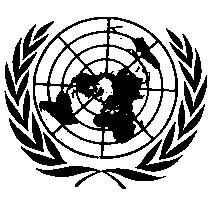 UNITED NATIONS	Paragraph 5.1.6.1.1., amend to read:"5.1.6.1.1.	Every CSF intervention shall immediately be indicated to the driver by an optical warning signal which is displayed for at least 1 s or as long as the intervention exists, whichever is longer.In the case of a CSF intervention which is controlled by an Electronic Stability Control (ESC) or a Vehicle Stability Function as specified in the relevant UN Regulation (i.e. UN Regulations Nos.13, 13-H or 140), the ESC flashing tell-tale indicating the interventions of ESC may be used, as long as the intervention exists, as an alternative to the optical warning signal specified above."E/ECE/324/Rev.1/Add.78/Rev.3/Amend.1−E/ECE/TRANS/505/Rev.1/Add.78/Rev.3/Amend.1E/ECE/324/Rev.1/Add.78/Rev.3/Amend.1−E/ECE/TRANS/505/Rev.1/Add.78/Rev.3/Amend.12 November 2018